„Най-доброто от HettichXperiencedays 2021“Голям дигитален финал на 2-ри СептемвриЗа завършек да го направим още веднъж: в четвъртък, 2-ри Септември 2021 г. Hettich кани своите клиенти и партньори от цял свят на големия, общ дигитален финал „Най-доброто от HettichXperiencedays 2021“. На портала https://xdays.hettich.com може да се проследи директно по всички часови пояси стрийминга на събитието или по-късно да се проследят действията в медиатеката. За всички, които са любопитни: програмата вече е онлайн. Кулминация на деня са бележките на д-р Андреас Хетих към темата „Шансове в постковидния свят“, на немски от 09:30 ч. както и на английски от 06:30 ч. и от 17:00 ч. средноевропейско лятно време.
Това събитие може да се види: по време на „Най-доброто от HettichXperiencedays 2021“ ще има наживо от форума на Hettich в Кирхленгерн информационни бележки за акцентите, впечатляващи обиколки, възбуждащо апетита грил-шоу на открито от Moesta BBQ GmbH, отделно от това интересни моменти зад кулисите на HettichXperiencedays, и разбира се екипите на Hettich по места от цял свят ще се включат и ще разкажат за техния опит и впечатления от последните седмици. С този атрактивен микс от информация и разговори Hettich иска да благодари на всички клиенти и партньори от цял свят за големия интерес и многото позитивна обратна информация - и същевременно да погледнем заедно в бъдещето. Тъй като проектът HettichXperiencedays ще може да се извиква дигитално и след 2-ри Септември и международните филиали на Hettich ще продължават да предлагат на своите клиенти онлайн обиколки към акцентите на HettichXperiencedays както и посещения наживо в шоурума ни. Общото мото остава: „Let’s move markets!“От средата на Март е в ход голямото модно шоу „HettichXperiencedays 2021“. Hettich уползотвори успешно новия си хибриден формат, за да презентира на своите клиенти и партньори по целия свят иновативни мебелни светове във връзка с мегатрендовете урбанизация, индивидуализация и нов начин на работа.Всеки, който иска да учавства дигитално на 2-ри Септември на „Най-доброто от HettichXperiencedays 2021“, може веднага да се информира на https://xdays.hettich.com и да се регистрира за участие безплатно.Следният снимков материал може да бъде изтеглен от www.hettich.comИлюстрацияТекст под снимките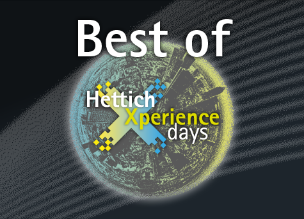 312021_a
„Най-доброто от HettichXperiencedays 2021“: На 2-ри Септември ще бъде големият дигитален финал на тазгодишното хибридно събитие от Hettich на https://xdays.hettich.com. Графика: HettichЗа HettichПредприятието Hettich е основано през 1888 година и днес е един от най-големите и най-успешните световни производители на мебелен обков. Повече от 6 600 служители в почти 80 страни работят, обединени от общата цел да развиват интелигентна техника за мебели. Така Hettich очарова хората по цял свят и е пълноценен партньор в мебелната индустрия, търговията и занаятите. Марката Hettich е стожер на непоклатими ценности: тя е символ на качество и иновативност. На надеждност и близост до клиентите. Въпреки мащабите си и международното значение Hettich продължава да бъде семейно предприятие. Независимо от инвеститори бъдещето на предприятието се кове свободно, с уважение към човека и устойчиво.